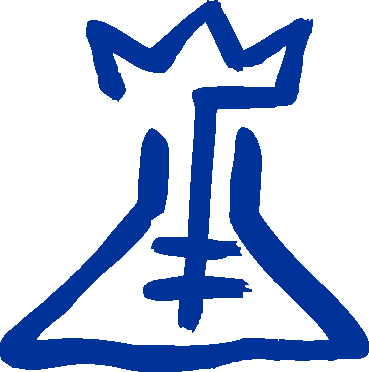    WYDZIAŁ CHEMII UNIWERSYTETU GDAŃSKIEGO______________________________________________________________________________________________PROCEDURA NR 3/DS/2019Podstawa prawna:  Regulamin Studiów Uniwersytetu Gdańskiego – załącznik do uchwały Senatu UG nr 120/19 z dnia 26 września 2019 rokuZakres procedury: Obejmuje procesy związane ze składaniem skarg i wnioskówOdpowiedzialność:  Prodziekan ds. Studiów Wydziału Chemii UGMiejsce składania dokumentów:  Dziekanat ds. Studenckich Wydziału Chemii UGOpis postępowania:STUDENT- składa wniosek / skargę do Prodziekana ds. Studiów Wydziału ChemiiDZIEKANAT- rejestruje skargę/wniosek w rejestrze skarg i wniosków- przekazuje Prodziekanowi ds. Studiów do dalszego procedowaniaPRODZIEKAN ds. STUDIÓW- rozpatrując sprawę może zażądać od studenta dodatkowego udokumentowania sprawy- podejmuje decyzję i przekazuje dokumentację do Dziekanatu ds. StudenckichPRACOWNIK DZIEKANATU ds. STUDENCKICH- sporządza kopię podania, którą przekazuje studentowi- oryginalną dokumentację umieszcza w teczce osobowej studenta